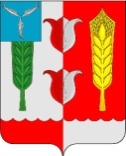 СЕЛЬСКИЙ СОВЕТРУКОПОЛЬСКОГО МУНИЦИПАЛЬНОГО ОБРАЗОВАНИЯКРАСНОПАРТИЗАНСКОГО МУНИЦИПАЛЬНОГО РАЙОНАСАРАТОВСКОЙ ОБЛАСТИ                                                    РЕШЕНИЕ03 декабря 2018 года                                                                            № 16                                                     В соответствии с Градостроительным кодексом Российской Федерации, Земельным кодексом Российской Федерации, Федеральным законом «Об общих принципах организации местного самоуправления в Российской Федерации», иными законами и нормативными правовыми актами Российской Федерации, законами и иными нормативными правовыми актами Саратовской области, Краснопартизанского муниципального района, Уставом Рукопольского муниципального образования, а также с учетом положений иных актов и документов, определяющих основные направления социально-экономического и градостроительного развития поселений Рукопольского муниципального образования, охраны его культурного наследия, окружающей среды и рационального использования природных ресурсов,  Сельский Совет РЕШИЛ:1. Внести в графическую часть Правил землепользования и застройки Рукопольского муниципального образования Краснопартизанского муниципального района Саратовской области принятые  решением Сельского Совета Рукопольского муниципального образования Краснопартизанского муниципального района Саратовской области 30.12.2016 года №221 следующие изменения:Добавить зону СХ2 (зона, занятая объектами сельскохозяйственного назначения) в населенные пункты п. Светлый, п. Чистопольский, (согласно приложения 1);Внести зону СП1(зона специального назначения) в п. Новоуспенка, (согласно приложения 2);Зону П2 (коммунально – складская зона), заменить на зону СХ2 (зона, занятая объектами сельскохозяйственного назначения) в п.Октябрьский, согласно приложения 3.Зону ТОП  (территория общего пользования), расположенную по адресу: Саратовская область, Краснопартизанский район, в 940 м.северо – восточнее здания администрации по ул. Центральная,26 п. Петровский, заменить на зону СХ2 (зона, занятая объектами сельскохозяйственного назначения, (согласно приложения 4);Зону ТОП (территория общего пользования ), расположенную по адресу: РФ, Саратовская область, Краснопартизанский район, с.Милорадовка, в кадастровом квартале 64:18:120301 заменить на зону СХ2 (зона, занятая объектами сельскохозяйственного назначения, (согласно приложения 5);Зону ТОП  (территория общего пользования), расположенную по адресу: Саратовская область, Краснопартизанский район, п. Петровский, донный водовыпуск с отводящим каналом Толстовского водохранилища, заменить на зону И (Инженерная инфраструктура)Изменить часть зоны О3 (Зона обслуживания объектов, необходимых для осуществления производственной и предпринимательской деятельности), расположенную по адресу: Саратовская область, Краснопартизанский район, п.Чистопольский, ул.Радищева, д.18 на зону О2 (Зона размещения объектов социального и коммунально-бытового назначения ).В приложении к решению Сельского Совета Рукопольского муниципального образования Краснопартизанского муниципального района Саратовской области 30.12.2016 года №221, в Статью 31. «Градостроительный регламент на территориях зон сельскохозяйственного использования» внести в следующие изменения:- В часть 2 «Зона занятия объектами сельскохозяйственного назначения» столбца «Вид использования», добавить вид разрешенного использования «1.2 Выращивание зерновых и иных сельскохозяйственных культур (осуществление хозяйственной деятельности на сельскохозяйственных угодьях, связанной с производством зерновых, бобовых, кормовых, технических, масличных, эфиромасличных и иных сельскохозяйственных культур)», указав в столбце «Предельные параметры разрешенного строительства, реконструкции объектов капитального строительства», предельные (минимальные и (или) максимальные) размеры земельных участков, установить площадь земельного участка от 2500 кв. м. до 1000 000 кв.м.  	3. Настоящее решение подлежит опубликованию (обнародованию) в информационном сборнике «Рукопольский вестник» и на официальном сайте Рукопольского муниципального образования.         4. Контроль за исполнением данного решения возложить на главу Рукопольского муниципального образования Чубрина С.В.Глава Рукопольского                                                                муниципального образования                                                           С.В. Чубрин                   О внесении изменений и дополнений в решение Сельского  Совета  № 221 от 30.12.2016г. «Об утверждении Правил землепользования и застройки Рукопольского муниципального образования Краснопартизанского муниципального района Саратовской области»